ПУБЛИЧНАЯ ОФЕРТА (ДОГОВОР)НА ПРЕДОСТАВЛЕНИЕ УСЛУГ(действует в случае приобретении абонемента)Индивидуальный предприниматель Александров Михаил Александрович, действующий на основании Свидетельства ОГРНИП № 321665800091992 от своего имени и в своем интересе, именуемый в дальнейшем «Центр», с одной стороны, предлагает физическому лицу, достигшему возраста 18 лет, с другой стороны, в дальнейшем именуемому «Клиент», совместно именуемые «Стороны», а по отдельности «Сторона», заключить настоящий договор в форме публичной оферты на предоставление услуг (далее по тексту – «Договор)» на указанных ниже условиях.Общие положения. Термины и определенияВ соответствии со статьей 437 Гражданского кодекса Российской Федерации настоящий письменный документ является публичной офертой (далее – «Оферта»).Настоящая Оферта представляет собой официальное предложение Центра на условиях настоящей Оферты заключить Договор на оказание услуг (при покупке абонемента на услуги), любому физическому лицу, которое достигло возраста 18 лет (Клиенту). Условия и порядок Акцепта Оферты:Внесение денежных средств Клиентом за Услугу частично или в полном объеме означает полное и безоговорочное согласие Клиента с настоящей Офертой и ее принятие (акцепт) в соответствии с п. 3 ст. 438 Гражданского кодекса РФ.Акцепт оферты означает, что Клиент согласен со всеми положениями настоящего предложения (оферты) и считается заключившим с Центром договор об оказании услуг между Сторонами на условиях, изложенных в настоящей Оферте.Акцепт настоящей Оферты и заключение Договора является самостоятельной сделкой, которая полностью окончена в момент заключения Договора. Настоящим Клиент подтверждает, что в данном случае ст. 32 Закона «О защите прав потребителей» применению не подлежит.Датой заключения договора считается дата внесения оплаты Клиентом в полном объеме или частично Центру в порядке, определенным настоящим Договором.Акцептуя данную оферту, Клиент подтверждает расторжение ранее заключенных с Центром договоров на оказание услуг.Термины и определения по Договору: 1.2.1. Абонемент – документ, дающий право Клиенту на получение услуги по Договору -  права посещения Центра согласно Графика посещений (мастер-классов) в установленный Период времени согласно условий по Договору. Абонемент выдается Клиенту Центром по цене, установленной в Прайс-листе Центра (Приложение №1 к Договору).  1.2.2. Акцепт настоящей Оферты – полное и безоговорочное принятие настоящей Оферты Клиентом путем осуществления действий, указанных в настоящей Оферте. Акцепт настоящей Оферты означает заключение Договора с Центром; Принятие Клиентом условий Оферты (акцепт Оферты) возможно лишь в полном объёме. Частичный акцепт Оферты, а также акцепт Оферты на иных условиях не допускаются.1.2.3. Договор – сделка (договор) по приобретению Услуг между Центром и Клиентом на предоставление услуг, заключаемый посредством Акцепта настоящей Оферты, является договором присоединения.1.2.4. Индивидуальная карточка – документ, который может составляться Центром на каждого Клиента, в котором указаны данные Клиента (Фамилия, имя, отчество, дата рождения, вес и т.д.); индивидуальные карточки и данные хранятся у Центра.1.2.5. Центр – оказывающий Услуги Клиенту Исполнитель по Договору, в соответствии с условиями настоящего Договора и Прайс-листу, Правилам работы Центра на основании его опыта.1.2.6. Клиент – физическое лицо, достигшее возраста 18 лет, как Клиент по Договору, которое произвело оплату на условиях настоящей Оферты и который является родителем или законным представителем ребенка (при условии, что ребенок не имеет противопоказаний к получению Услуги), является потребителем услуги по настоящему Договору.1.2.7. Оплата за Услугу – внесение Клиентом денежных средств Центру при Акцепте настоящей Оферты за Услугу в порядке, установленным настоящим Договором в соответствии с Прайс-листом.1.2.8. Оферта – предложение заключить Договор путем приобретения Услуги, размещенное в помещении Центра (при его наличии), а также опубликованное на официальной странице Центра в телекоммуникационной сети Интернет.1.2.9. Период времени – период предоставления Услуг, установленный Центром в Прайс-листе.1.2.10. Прайс-лист – перечень Услуг, цен и условий их оказания, установленный Центром и размещенный в помещениях Центров по адресам: Центр 1: РФ, г. Санкт-Петербург, ул. Савушкина, д. 68;Центр 2: РФ, г. Екатеринбург, ул. Павла Шаманова, д. 50;далее по тексту Договора – «помещение Центра» или «адрес Центра», а также опубликованный на странице Центра в сети Интернет по адресу: www.соловей-центр.рф 1.2.11. Специалист – любое третье лицо, уполномоченное Центром оказывать Услуги, обладающее специальными познаниями и имеющее все необходимые навыки, умения согласно требований Центра.1.2.12. Услуга – услуги, оказываемые Центром Клиенту в режиме офлайн или онлайн с использованием телекоммуникационной сети интернет согласно Прайс-листу Центра по почасовому присмотру и предоставлению возможности получения услуг по Договору путем посещения ребенком Клиента (для офлайн) мастер-классов и консультаций (индивидуальных и/ или групповых) в помещении Центра и нахождением в комнате аккаунта при проведении мероприятия онлайн для получения оговоренной Сторонами услуги (услуг) согласно Графика мероприятий/ посещений (групповых и индивидуальных мастер-классов и консультаций и иные мероприятий) Центра, в том числе, путем их развлечения с использованием различных техник и конкретных инструментов, разовых методик (их части) развития и адаптации к современному миру, не являющееся образовательной и медицинской услугой, которые не носят системный характер и не объединены в единую методику и/ или программу. 1.2.13. Посещение (Мастер-класс, консультация) – срок, установленный между Центром и Клиентом по дате и времени согласно Графика мастер-классов (посещений) Центра и/или договоренности Сторон (при индивидуальных консультациях), в которое ребенок Клиента может реализовать свое право на присутствие в помещении Центра (оффлайн) или в комнате в личном кабинете/ аккаунте (онлайн) на организованных мероприятиях (мастер-классах) Центра онлайн или офлайн услуги по Договору, специально отведенное Центром для свободного посещения ребенком Клиента согласно Графика мероприятий (мастер-классов и/или консультаций) Центра по выбору конкретной даты и времени в отчетный период по абонементу, приобретенному Клиентом для получения услуг по Договору, относится применительно к одному посещению ребенком Клиента Центра.1.2.14. График посещений (мастер-классов и др. мероприятий) – спланированный перечень мероприятий Центра с указанием конкретного времени и даты проведения групповых индивидуальных мероприятий Центра, которые Клиент имеет право посетить при покупке услуг Центра (как по отдельности, так и комплексом по абонементу на различный срок) и которые организуются и утверждаются Центром, и к которому присоединяются Клиенты при покупке услуги Центра.  ПРЕДМЕТ ДОГОВОРАЦентр обязуется предоставить в соответствии с условиями Оферты, а Клиент (законный представитель ребенка, в отношении которого заключен настоящий Договор), обязуется принять и оплатить на условиях настоящего Договора услуги.Оплата услуг по Договору производится в соответствии с утвержденным ценами по прайс-листу центра (Приложение №1 к Договору) и положениями раздела 3 настоящего Договора.Услуги оказываются ребенку Клиента на русском языке, по выбору Клиента согласно Графика посещений (мастер-классов) и согласно режима работы Центра в следующих формах:индивидуальном формате в соответствии с Графиком посещений Центра и договоренности с Центром в офлайн режиме или в онлайн (если такое посещение допустимо абонементом и Графиком Центра); в групповом формате численностью не более 8-ми человек при работе в формате офлайн на территории Центра и любой численностью человек в онлайн формате в соответствии с Графиком посещений (мастер-классов) Центра и режима работы Центра в онлайн или офлайн режиме. Местом оказания услуг являются адреса Центров (если иное место посещения  не указано в Графике посещений Центра), указанные на официальном сайте Центра в сети интернет. Конкретное место оказания услуги и формат определяется Центром самостоятельно, Клиент, при этом, вправе выбрать по своему усмотрению конкретный адрес из доступных адресов Центра, согласно своих личных предпочтений и возможностей Центра согласно действующего  Графика посещений (мастер-классов) Центра. Услуги могут быть оказаны ребенку Клиента в рабочее время Центра в режиме офлайн по адресу Центра и/или в режиме онлайн с использованием телекоммуникационной сети интернет или специализированных Приложений (мессенджеров) («зум», специализированных платформ и прочих и площадок и платформ («геткурс»/«GetCourse», скайп/«Skype» и пр.) согласно условий абонемента, прайс-листа, купленного Клиентом и/ или счету на оплату согласно действующего Графика посещений (мастер-классов) Центра. Перечень Услуг, сроки оказания, стоимость и прочие условия указаны в Прайс-листе Центра (приложение №1) и счете на оплату (в случае его выставления) и действующему Графику посещений (мастер-классов) Центра (приложение № 2)  и условиям абонемента (если услуги по абонементу), являющихся Приложениями к настоящему Договору, которые размещены в помещении Центра и опубликованы на официальной сайте (странице) Центра в сети Интернет, указанном в настоящем Договоре. Срок оказания Услуг по Договору согласуется, исходя из Графика посещений (мастер-классов, консультаций) Центра и Графика и режима работы Центра, которые указаны в помещении Центра, с учетом Графика рабочего времени Специалистов/представителей Центра и исполнителей третьих лиц Центра, по предварительной записи Клиента посредством использования телефонной связи и сети интернет с использованием приложений, социальных сетей и мессенджеров (‘‘yclients’’“ватс ап”, “вайбер”, “телеграм”, “инстаграм”, и прочих) по аккаунтам по номерам телефонов Клиента, указанных в Договоре, и номеру телефона Центра, указанном в помещении Центра (также можно уточнить у представителя в помещении Центра).  График проведения индивидуальных и/или групповых  посещений (мастер-классов и/или консультаций) и иных мероприятий определяется Центром самостоятельно, который размещается в открытом доступе в помещении Центра, где проводят непосредственно консультации и мастер-классы, или в специализированной группе в социальной сети или платформе в телекоммуникационной сети интернет при оказании услуг онлайн, ссылка на которую или информация о которой высылается Клиенту Центром заблаговременно и информация находиться также в Помещении Центра - в срок до последнего календарного дня календарного месяца, предшествующего текущему отчетному месяцу, в котором Клиент будут оказаны услуги по Договору.Оказание услуг в соответствии с настоящим Договором не предполагает получение ребенком Клиента (участником), определенного квалификационного разряда, обретению новых навыков, повышению квалификации, класса или категории квалификации, либо новой компетенции в рамках имеющейся квалификации, и Центр не выдает при оказании услуг и по окончании оказания услуг и факту прохождения ребенком Клиента какой-либо документ о прохождении мастер-классов и иных мероприятий о квалификации или об изменении уровня навыков и знаний у ребенка Клиента (например, удостоверение, свидетельство, диплом, справку об обучении или о периоде обучения), так как по настоящему Договору Клиент приобретает право посещения и нахождения в помещении Центра (при офлайн формате) ребенка Клиента на конкретный согласованный Сторонами срок согласно установленного Графика посещений Центра в определенный период времени (отчетный срок) согласно Правил оказания услуги Центра и настоящего Договора. ПРАВА И ОБЯЗАННОСТИ СТОРОН3.1. Центр обязуется:3.1.1. Оказывать услуги по Договору по проведению индивидуальных и/или групповых посещений (мастер-классов, консультация) с участием ребенка Клиента в офлайн формате в помещении Центра и в онлайн формате после фактической оплаты указанных услуг Клиентом в полном объеме или по системе рассрочки (если между Сторонами предусмотрена рассрочка платежа), в соответствии с разделом 3 и Приложением №1 (прайс-листа) по Графику и режиму работы Центра по условиям настоящего Договора;3.1.2. Оказывать услуги в полном объеме, качество которых соответствует условиям настоящего Договора и приложений к нему; подготовить и оборудовать помещение в виде, пригодном для оказания услуг; 3.1.3. Несет ответственность за безопасность детей в период самого посещения (мастер-класса и консультации) и 10 (десять) минут после такого посещения, оплаченного Клиентом, в отсутствие Клиента с учетом положений пункта 6.4 настоящего Договора;3.1.4. Центр в случае необходимости оказывает услуги ребенку Клиента по обеспечению необходимыми материалами и оборудованием, инструментами и мебелью, сопутствующими оказанию услуг: развивающими, игровыми, канцтоварами (маркерами, фломастерами, пластилином красками, кисточками, ватманом, бумагой и пр.), для творчества и прочими, - при проведении мастер-классов и консультаций и оборудованием в помещении центра с учетом особенностей работы с детьми (физиологических, возрастных особенностей и интересов);3.1.5. Согласовать с Клиентом оказываемые услуги - время, дату и количество посещений индивидуальных и/или групповых посещений (мастер-классов и пр. мероприятий Центра) Участника (ребенка Клиента) в соответствии с действующим Графиком (планом) мастер-классов Центра в зависимости от планируемой даты посещений ребенком Клиента и времени проведения мастер-класса согласно Графика (плана) мастер-классов Центра;3.1.6. Утвердить стоимость индивидуальных и/или групповых мастер-классов и консультаций и их комплекса по абонементам, срок и порядок оказания услуг и разместить Прейскурант цен (прайс-лист) Центра в помещении центра и/или путем размещения информации в телекоммуникационной сети интернет на официальном сайте Центра, основным местом размещения цен оказания услуг по Договору Стороны согласовали считать адрес Центра;3.1.7. Уведомлять Клиента любых дополнительных изменениях в Графике посещений (мастер-классов, консультаций) Центра и Прейскуранте (прайс-листе) Центра не менее, чем за 1 (один) календарных день до такого изменения;3.1.8. В отношении групповых форматов посещений (мастер-классов и консультаций) Центр обязан формировать группы из детей Клиентов, записанные на групповые посещения (мастер-классы), численностью не более 8 (восьми) человек для участия ребенка Клиента в одном мероприятии (мастер-классе, консультации) в формате офлайн в помещении Центра и в неограниченном количестве участников при проведении мастер-классов и оказании услуг ребенку Участника в формате онлайн;3.1.9. Сохранить за ребенком Клиента заранее согласованное Сторонами время посещения (мастер-класса, консультации) и индивидуальных договоренностей Сторон, а в случае пропуска (неявки) ребенком Клиента соответствующего мастер-класса (консультации и иного мероприятия) по уважительной причине с учетом текущего действующего Графика проведения мастер-классов Центра, который будет действовать в момент фактического согласования времени оказания услуг и/или в моменте непосредственного оказания услуг, и в случае, если График посещений (мастер-классов, консультаций) Центра будет отличаться от изначального ввиду того, что предыдущий График посещений уже не действует и действует уже новый График посещений, то Клиент вправе выбрать и согласовать дату и время ближайшего мастер-класса (консультации), на котором он сможет присутствовать по виду и критериям, который максимально схожи с пропущенным посещением, с учетом изменений Графика посещений (мастер-классов, консультаций) Центра или иного по его выбору по согласованию с Центром.3.1.10. В случае возникновения ситуаций, требующих медицинской помощи, центр обязуется уведомить об этом Клиента (в отсутствие Клиента в помещении центра) или иного представителя, который привел непосредственно ребенка в Центр, и вызвать скорую медицинскую помощь для оказания помощи ребенку Клиента.	3.1.11. Обеспечить соблюдение норм и правил противопожарной безопасности в помещений Центра, обязательным по виду деятельности согласно ОКВЭД Центра.3.1.12. По окончании индивидуального и/или группового посещения  (мастер-класса и/или консультации) передать ребенка в руки Клиента или третьего лица, которому Клиент поручил забрать ребенка Клиента, о чем Клиент, обязан уведомить Центр по средствам электронной связи (электронной почте, “ватсап” или “вайбер” и пр.) заблаговременно не менее, чем за 1 час до окончания мероприятия (мастер-класса, консультации и пр.) и времени для передачи ребенка третьему лицу.3.1.13. Представитель Центра обязан проявлять уважение к личности ребенка и его родителям, поведение представителя Центра должно быть дружелюбным, беспристрастным, своим поведением представителя Центра поддерживает и защищает личность ребенка; в общении с ребенком и во всех остальных случаях представитель Центра уважителен, вежлив и корректен, что проявляется в знании и соблюдении норм этикета, общение представителя Центра с ребенком строится на взаимном уважении.3.1.14. Требовательность Центра (его представителей) по отношению к ребенку должна быть позитивна, являться стержнем профессиональной этики и основой саморазвития, представитель Центра никогда не должен терять чувства меры и самообладания в отношении ребенка Клиента. 3.1.15. Центр выбирает такие инструменты и методы взаимодействия и работы, которые поощряют в ребенке Клиента развитие положительных черт и взаимоотношений: самостоятельность, инициативность, ответственность, самоконтроль, самовоспитание, желание сотрудничать и помогать другим, творческие и лидерские начала с учетом общих принципов. 3.1.16. Центр вправе оказывать помощь Клиенту в вопросах, связанных с индивидуальными особенностями детей в общем и конкретно его ребенка, используя рекомендации специалистов, в том числе привлеченных на договорной основе.3.1.17. Представителем Центра соблюдается культура общения, выражающаяся во взаимном уважении, доброжелательности и умении находить общий язык с ребенком Клиента. 3.1.18. В случае выявления Клиентом недостатков оказанных услуг, устранить выявленные недостатки в сроки, предусмотренные Договором или согласованные с Клиентом, или в течении срока, который объективно требуется для устранения недостатков. 3.1.19. Обеспечивать безопасность ребенка во время оказания услуг согласно других положений настоящего Договора.3.1.20. Информировать Клиента о внесении изменений в условия настоящей Оферты путем размещения измененной редакции настоящей Оферты в помещении Центра и/или публикации на официальном сайте в сети интернет, указанный в Договоре.3.1.21. Центр обязан предоставить Клиенту Услуги, по ценам согласно Прайс-листу (прейскуранту) Центра и на условиях настоящего Договора.3.2. Центр вправе:3.2.1. Свободно выбирать, разрабатывать и включать в услугу (мастер-классы и/или консультации) новые, в том числе авторские наработки проведения посещений (мастер-классов и/или консультации) (ноу-хау, процессы и прочие интеллектуальные разработки) Центра, в том числе, способствующие повышению эффективности развития ребенка, его жизнерадостности, позитивному восприятию и адаптации к современному миру.3.2.2. В случае необходимости заменить одного представителя Центра на другое третье лицо, а также перенести время и/или дату услуги (мастер-класса и/или консультации), предварительно уведомив об этом Клиента не позднее, чем за 1 час до проведения соответствующей услуги  (мастер-класса и/или консультации).3.2.3. Временно приостановить оказание услуг по техническим или иным причинам, препятствующим оказанию услуги, на время устранения таких причин. Плата за услуги в течение срока, на который было приостановлено оказание услуг, в этих случаях не взимается, и срок действия абонемента на услуги продлевается соразмерно количеству пропущенных услуг по этой причине.3.2.4. Изменять в одностороннем порядке стоимость услуг. При этом Центр обязан уведомить об этом Клиента не позже, чем за 3 (три) календарных дня до вступления в силу указанных изменений.3.2.5. Не прерывать оказания услуг по Договору в связи с наступлением периода (времени) каникул у ребенка Клиента в школе или садике, а также в связи с официальными нерабочими и праздничными днями, установленными Правительством РФ и органами муниципальной власти РФ.3.2.6. Приостановить выполнение своих обязательств по Договору в случае неисполнения и/или ненадлежащего исполнения обязательств со стороны Клиента по Договору.3.2.7. Расторгнуть Договор с Клиентом в одностороннем порядке «без сохранения места» в группе Участников, в которой ребенку Клиента оказывались услуги, в случае нарушения Клиентом условий Договора, в том числе действующего законодательства. То есть время оказания услуги, зарезервированное за клиентом может быть отдано другому третьему лицу как в индивидуальном формате, так и в групповом формате в одностороннем порядке по усмотрению Центра без дополнительного согласования с Клиентом. 3.2.8. В случае пропуска ребенком Клиентом посещения мероприятия два и более раз по неуважительной причине, нарушения Участником (ребенком Клиента) и/ или Клиентом общепринятых правил поведения и техники безопасности, действующих в месте оказания услуг, причинения вреда имуществу и здоровью третьих лиц и/или угроза такого ущерба, то услуги по настоящему Договору считаются не подлежащими исполнению по вине Клиента, при этом Центр не несет ответственности в указанных случаях за качество влияния оказываемых услуг на ребенка Клиента, а также Центр вправе отстранить ребенка Клиента (Участника) от дальнейших посещений мероприятий, при этом Договор считается Сторонами расторгнутым по вине Клиента и стоимость услуг по Договору не подлежит переоценке и перерасчет не производится, а уплаченные денежные средства возврату Клиенту не подлежат в виде штрафной меры за недобросовестное поведение и нарушение существенных условий Договора со стороны Клиента. 3.2.9. В случае изменения количества Участников (детей Клиентов) в группе при оказании услуг (не укомплектованности группы) во время проведения мероприятия (мастер-класса и/или консультации) Центр по усмотрению вправе, уведомив об этом Клиента не менее, чем за 1 час до начала мероприятия (посещения) согласно времени по Графику услуг (посещений) Центра:а) продолжить оказанию услуг путем в не укомплектованной группе (с участием детей в количестве меньшем в группе Участников, чем это предусмотрено Договором) или заменить на аналогичные мастер-класс или консультацию в индивидуальном порядке;б) расформировать группу Участников и присоединить слушателей (Участников) данной группы к другой группе Участников (слушателей), такого же уровня (с учетом особенностей уровня навыков, возраста и иных особенностей участников) (действует в отношении групповых мастер-классов и консультаций);в) приостановить обучение Участников в группе с переносом срока обучения до укомплектования группы Участников с учетом особенностей уровня навыков, возраста, интересов и иных особенностей участников группы  (действует в отношении групповых мастер-классов и консультаций), г) продолжить оказание услуг в иной форме по согласованию с Центром с перерасчетом стоимости, или заменить на аналогичные услуги в других помещениях Центров.3.2.10. Обеспечивать консультационную рекомендательную помощь Клиенту в вопросах, связанных с общими и индивидуальными особенностями характера ребенка и его взаимодействия с другими участниками, передавая Клиентам рекомендации сторонних подрядчиков-специалистов Центра, которые оказывают на возмездной или безвозмездной основе услуги Центру (педагогов, психолога и других специалистов) а также способствовать;3.2.11. Центр имеет право оказывать услуги не лично по Договору, а с использованием услуг третьих лиц.3.2.12. Самостоятельно определять способы, методы, инструменты, порядок и прочие особенности и способы оказания Услуг,  перечень услуг Центра и список представителей Центра по Договору;3.2.13. Центр вправе учитывать мнение и рекомендации Клиента при оказании услуг, в которых непосредственно задействован ребенок Клиента.3.2.14. Требовать у Клиента своевременной и в полном объеме оплаты услуг по Договору на условиях предоплаты.3.2.15. Работать с использованием специализированного платежной платформы-терминала по приему в электронном виде денежных средств в рублях для оплаты услуг Клиентами по Договору путем направления Клиенту в электронном виде ссылки для оплаты в такой денежной системе, используемой Центром («Юкасса» или иной), либо с использованием онлайн-кассы и контрольно-кассовой техники в помещениях Центра, что является надлежащим приемом Центром и оплатой услуг Клиентом по настоящему Договору независимо от формы оказания услуг (онлайн или офлайн) Клиенту по Договору. 3.2.16. Самостоятельно устанавливать стоимость и цены на свои услуги как в комплексе (услуги по абонементам), так и на каждую отдельную услугу (мастер-класса и/или консультации), входящую в состав абонемента, в одностороннем порядке изменять стоимость своих услуг и перечень оказываемых услуг и График посещений (мероприятий) Центра по Договору с учетом заблаговременного уведомления об этом Клиента согласно условий настоящего Договора. 3.2.17. В случае пропуска клиентом отдельной услуги (мастер-класса и/или консультации) или комплекса посещений после покупки абонемента (оплаченного комплекса на оказание услуг на расчетный период), взимать полную стоимость от пропущенного мероприятия (мастер-класса и/или консультации), в случае если Клиент не пришел на оказание услуги дополнительно взамен пропущенного посещения на такое же мероприятие (мастер-класс/или консультацию), в расчетный период действия абонемента, по которому произошел пропуск оказания услуги по вине клиента, то возмещение такого пропущенного оказания услуги в денежном и/ или ином эквиваленте по общему правилу Центром не производится, так как за каждым клиентом по систематическим посещениям (оказанию услуг) по Договору (абонементам) резервируется конкретное время и дату выводится специалист по адресу Центра для оказания услуги по Договору и планируется Центром заранее с учетом конкретного количества действующих абонементов и фактической записи в Центр на оказание услуг и при пропуске клиентом времени и даты посещения по абонементу считается простоем помещения (кабинета) Центра из расчета на клиента. 3.2.18. После оплаты Клиентом услуг по абонементу по истечению срока действия абонемента (указан в абонементе) - абонемент истекает, независимо от фактического посещения Клиентом предоставленных и не реализованных мероприятий (мастер-классов/или консультации) Центра, так как при покупке абонемента Клиент покупает фактически право посещения Центра согласно Графика посещений (мероприятий) Центра путем резервирования места Клиенту (ребенку Клиента) Графике мероприятий (посещений) Центра, который утверждается и формируется Центром с учетом фактически проданных услуг и комплексов услуг (абонементов) на индивидуальные услуги и групповые услуги для детей Клиентов, так как фактическая возможность оказания услуг Клиентам у Центра ограничена и конечна за отчетный календарный период и обусловлена оценкой фактической востребованностью у Клиентов услуг Центра по фактически купленным Клиентами услуг или предоплаты за услуги, и фактически покупая абонемент на ребенка Клиент резервирует 1 (одно) место на срок, указанный в абонементе, на право посещения как групповых так индивидуальных мероприятий (мастер-классов и/или консультаций) в Центре согласно Графика посещений (мероприятий) Центра, и фактически не посещая указанные мероприятия (мастер-классы и/или консультации)  Клиент реализует свое право на использование указанного зарезервированного места, так как фактически возможность получения им этой услуги Центром не ограничивается и, аналогично, если Клиент отказывается в получении указанной услуги, но услуги Клиенту Центром при этом фактически предоставляются, так как за ребенком остается право посещения ребенком Клиента по Графику посещений мероприятий Центра, который и формируется исходя из объема заключенных Договоров, пропущенного и не реализованного посещения (мероприятия) и место остается на пропущенном мероприятии за таким ребенком на весь период действия срока услуги по абонементу и не занимается другим третьим лицом на весь период пока абонемент такого ребенка Клиента действует.3.2.19. В случае опоздания Клиентом на мероприятие (мастер-класс и/или консультацию) Центр имеет право оказать услуги Клиенту, согласно оставшемуся времени по утвержденному сторонами Графику мероприятий (мастер-классов и/или консультаций); продолжительность оказания услуг определяется согласно Графика мероприятий (мастер-классов и/или консультаций) Центра и прайс-листа Центра, которые являются Приложениями к настоящему Договору.3.2.20. Отказаться от исполнения настоящего Договора в случае неисполнения Клиентом обязанности по своевременной оплате услуг Центра в полном объеме.3.2.21. При уменьшении количества участников в укомплектованной группе до 5 человек изменить условия оплаты обучения или переводить Участника в другую группу по согласованию с Клиентом.3.2.22. При фактическом посещении (явке) на мероприятие (мастер-класс и/или консультацию)  группы участников в количестве менее 3-х человек без уведомления Центра за 24 часа до времени проведения мероприятия (мастер-класса и/или консультации) , отменить мероприятие (мастер-класс и/или консультацию)  в данный день и Центра вправе перенести на другой день для участников, кто фактически явился на мероприятие (мастер-класс и/или консультацию) (на оказание услуги) и тех участников, кто своевременно предупредил о факте отсутствия на мероприятие (мастер-классе и/или консультации)  с учетом условий по услуге, которую Клиент приобрел согласно прайс-листа и абонемента и Правил –памятки .3.2.23. Осуществлять рассылку информационных сообщений на электронную почту, либо мобильный телефон Клиента и Участника.3.2.24. Центр также вправе:- отказать Клиенту в предоставлении Услуг по настоящему Договору в случае нарушения Клиентом условий оплаты стоимости таких Услуг.а) в случае невозможности исполнения Услуг, выбранных Клиентом, предоставить другие Услуги, указанные в Прайс-листе с учетом особенностей ребенка Клиента и/или особенностей и/или ограничений по оказываемым услугам и/или наполняемости участниками групп мероприятий (мастер-классов и/или консультаций).б) в случае невозможности оказания Услуги выбранным Клиентом представителя Центра, представить другого представителя Центра (работника или третьего лица - подрядчика по гражданско-правовому Договору).в) в одностороннем порядке вносить изменения в режим работы Центра, рабочий График представителей Центра и подрядчиков Центра, Прайс-лист, о чем информировать Клиента путем размещения измененной редакции настоящей Оферты в помещении Центра и/или публикации на официальном сайте Центра.г) Центр вправе отказаться от оказания услуг Клиенту без объяснения и вернуть Клиенту стоимость не оказанной Услуги или части не оказанных услуг за вычетом фактически оказанных услуг Клиенту.3.3. Клиент обязуется:3.3.1. Своевременно и в полном объеме оплачивать услуги, указанные в п.п. 2.1. настоящего Договора, на условиях настоящего Договора;3.3.2. Получать оказываемые услуги в соответствии с составленным Графиком мероприятий (мастер-классов и/или консультаций) Центра с учетом особенностей и требований мероприятий (мастер-классов и/или консультаций), и наполняемости групп участников Центра при условии оплаты услуг (мастер-классов и/или консультаций) в полном объеме на условиях 100% предоплаты или по индивидуальным условиям рассрочки, которые согласовываются Сторонами дополнительно и действующим сроком действия абонемента, исходя из Правил работы Центра, что услуги Центром оказываются клиенту при условии 100% предоплаты фактически оказываемой услуги (если оплата производится частями, то неоплаченная часть услуги не оказывается до момента ее полной предоплаты Клиентом);3.3.3. Обеспечивать присмотр за ребенком до и после мероприятий (мастер-классов и/или консультаций), передать его в руки представителя Центра, которые непосредственно оказывает услуги при проведении мероприятия (мастер-класса) и забрать сразу после окончания мероприятий (мастер-классов и/или консультаций) (допускается задержка забора участника-ребенка Клиента не более 10 минут после времени окончания мероприятий (мастер-классов и/или консультаций);3.3.4. Обеспечить выполнение ребенком Клиента и Клиентом все виды заданий и задач, соблюдать требования дисциплины, общепринятые нормы поведения, требования и нормы пожарной безопасности и правила безопасности и сохранения жизни и здоровья человека, проявлять уважение к представителям центра, не посягать на их здоровье, честь и достоинство.3.3.5. Заблаговременно (не позднее 4 часов до начала мероприятий (мастер-классов и/или консультаций) информировать Центр (посредством телефонной связи) об обстоятельствах и событиях, препятствующих исполнению обязательств по Договору. Оплата услуг осуществляется в полном объеме независимо от количества мероприятий (мастер-классов и/или консультаций), посещенных Клиентом в течении периода оказания услуг согласно условий, указанных в Правилах работы Центра, прайс-листе Центра и абонементе, выдаваемых Центром Клиенту.3.3.6. Клиент обязан информировать Центр в случае изменения контактных или регистрационных данных Клиента (изменение адреса, контактного номера телефона, ответственного лица-законного представителя ребенка Клиента и пр.).3.3.5. Бережно относиться к имуществу Центра и других участников и Клиентам Центра и запрещено беспокоить других Клиентов Центра, вмешиваться в оказание услуги (мастер-класс), нарушать чистоту и порядок.3.3.6. Возместить ущерб (вред), причиненный Клиентом или его ребенком имуществу Центра или третьих лиц, в результате порчи, утери, повреждения имущества Центра, в том числе имущества третьих лиц, если Центр несет ответственность за сохранность этого имущества и в соответствии с законодательством Российской Федерации, в течение 10 дней с момента причинения ущерба, что подтверждается актом.3.3.7. Контролировать действия своего ребенка и обеспечить надлежащее его поведение с учетом требований настоящего Договора и Законодательства РФ в пределах помещения и территории Центра и несет ответственность за его действия и его безопасность, если Клиент или иное третье лицо, которое привело или которое будет забирать ребенка находится в помещении Центра или прилегающей к нему территории в момент оказания услуг ребенку (участнику) Клиента с учетом корректного и уважительного отношения к процессу оказания услуги и сторонним третьим лицам (при их присутствии), в том числе, при обращении представителя Центра к нему за такой помощью;3.3.8. Соблюдать Правила работы Центра, а также соглашаться с изменениями в Графике мероприятий (мастер-классов и/или консультаций), связанными с государственными праздниками и соответствующими им выходными днями и ограничительными мерами (например, при запрете на оказание услуг или скоплению людей группами и прочими ограничительными мерами). Подробная информация о режиме работы Центра в праздничные дни сообщается заранее путем размещения на Доске объявлений в помещении Центра или входной группе в Центр;3.3.9. График мероприятий (мастер-классов и/или консультаций), Правила и режим работы Центра, условия настоящего Договора считаются согласованными между Сторонами и Клиент с ними ознакомленным в полном объеме после фактической оплаты Клиентом услуг Центра частично или в полном объеме. 3.3.10. Получать оказываемые услуги путем получения от Центра абонемента на посещение мероприятий (мастер-класса и/или консультации)  или уведомления на посещение мероприятий (мастер-классов и/или консультаций) в электронном и/или бумажном виде (в том числе, путем направления сообщений, ссылок на адрес электронной почты, смс-сообщения, по номеру телефона и/или мессенджер и/или социальную сеть Клиенту или ребенку Клиента, или аудио/ видео- сообщения или посредством телефонной связи), при этом, Клиент должен самостоятельно организовывать посещение ребенком (фактическое его присутствие на нем) в соответствии с действующим Графиком мероприятий (мастер-классов и/или консультаций)  Центра.3.3.11. Находиться на территории помещения Центра и присутствовать при мероприятий (мастер-классов и/или консультаций) в режиме офлайн в случае, если ребенок (участник) не достиг 3-х летнего возраста.3.3.12. В случае опоздания Клиента (родителя либо иного ответственного лица по поручению Клиента) за ребенком после окончания времени оказания услуги (мастер-класса, консультации) более чем на 10-ть минут, дополнительное время, отведенное Центром на нахождение рядом с ребенком, оплатить согласно стоимости мероприятия (мастер-класса и/или консультации).3.3.13. По просьбе Центра приходить для беседы при наличии претензий со стороны Центра или Клиента, при конфликтных ситуациях со специалистами Центра и/или другими участниками к поведению Участника (ребенка Клиента) или его отношению к получению предоставляемых услуг.3.3.14. Предупредить представителя Центра о медицинских или иных показаниях и особенностях Участника (ребенка Клиента) и ситуации в семье и окружении ребенка Клиента, которые препятствуют оказанию услуг (участию в мастер-классах и/или консультациях) в общей группе, если таковые имеются.3.3.15. Обращаться за Услугой к представителю Центра при условии обязательной предварительной записи в определенный Период времени согласно Графика проведения мероприятий (мастер-классов и/или консультаций) с учетом времени мероприятий (мастер-классов и/или консультаций), участником которого может быть ребёнок Клиента.3.3.16. Непосредственно перед получением Услуги ставить свою подпись в Индивидуальной карточке (абонементе), предоставляемой представителем Центра. 3.3.17. Перед получением Услуги предоставить представителю Центра оплаченный и действующий Абонемент Центра, для проставления на нем отметки об использовании Услуги. Данная отметка является подтверждением того, что Услуга оказана в полном объеме и претензий по ее оказанию у Клиента к Центру нет.3.4. Клиент вправе:3.4.1. Выбирать и получать услуги, предоставляемые Центром, в соответствии с согласованным Графиком мероприятий (мастер-классов и/или консультаций) Центра и возрастными особенностями ребенка Клиента и ограничениями мероприятий (мастер-классов и/или консультаций), при условии наличия места в группе и наполненности группы (согласовывается с Центром);3.4.2. Присутствовать вместе со своим ребенком (не старше 3      лет) на мероприятии (мастер-класса и/или консультации), в котором принимает участие ребенок Клиента, на условиях п. 2.3.4. и прочих условий Договора;3.4.3. Своевременно получать от Центра всю необходимую информацию, касающуюся предоставляемых по настоящему Договору услуг.3.4.4. Получать полную и достоверную информацию, касающуюся процесса оказания услуг, оценки знаний, умений, а также о критериях этой оценки.3.4.5. Оставлять заявку на рассмотрение Центра о пересмотре времени и дней недели посещения мероприятий (мастер-классов и/или консультаций) не чаще 1 раза в каждые 3 месяца.3.4.6. Пользоваться имуществом Центра, необходимым для оказания услуг во время мероприятий (мастер-классов и/или консультаций).3.4.7. В любое время запрашивать у Центра информацию о ходе Услуг, оказываемых Центром по Договору, не вмешиваясь в его деятельность и в непосредственный процесс оказания услуги Центром.3.4.8. Присутствовать при оказании услуг его ребенку (если ребенок старше 3-ех лет, то по согласованию со специалистами Центра), но не мешать проведению оказываемых Услуг, не нарушать его ход, не высказывать во время оказания услуг негативных комментариев или дачи оценки деятельности Центра, вести себя корректно по отношению к Центру, иным лицам, находящимся в помещении, детям, и при этом, не пользоваться мобильным телефоном.3.4.9. Получить Услугу по цене и условиям, указанной в Прайс-листе, абонементе и Правилах работы Центра, и на условиях настоящего Договора.УСЛОВИЯ ОПЛАТЫ4.1. Клиент осуществляет оплату абонемента в авансовой форме (100% предоплаты), в соответствии с утвержденным и действующим Прайс-листом Центра (Прейскурантом), путем      безналичного перечисления денежных средств на расчетный счет Центра с использованием специализированного платежной платформы по приему в электронном виде денежных средств в рублях Для оплаты услуг Клиентом Центр направляет Клиенту в электронном виде ссылку или QR код для оплаты в такой денежной системе по выбору Центра («ЮКасса» и пр.), либо клиент может производить оплату через онлайн-кассу Центра, что является надлежащим приемом и оплатой услуг по настоящему Договору независимо от формы оказания услуг Клиенту по Договору (онлайн или офлайн). 4.2. Оплата за услуги производится не позднее первого дня посещения мероприятия (мастер-класса и/или консультации), в соответствии тарифами Прайс-листа Центра и действующим Графиком проведения мероприятий (мастер-классов и/или консультаций) Центра. 4.3. Абонементы продаются на 1 месяц на права посещения ребенка Клиента мероприятий (мастер-классов и/или консультаций) Центра путем резервирования за ребенком Клиента места в группе для его возможности участия в мероприятиях (мастер-классах и/или консультациях)  в любом формате (онлайн или офлайн по выбору Центра) из расчета возможности участия в не менее, чем 3-ех мероприятиях (мастер-классов и/или консультаций) за календарный месяц и максимально до 8-ми мероприятий (мастер-классов и/или консультаций) в месяц согласно Графика мероприятий (мастер-классов и/или консультаций) Центра, который утверждается Центром в одностороннем порядке согласно условий и стоимости мероприятий (мастер-классов и/или консультаций) согласно прайс-листу Центра и Правил оказания услуг Центра, которые действуют на момент фактической оплаты и периода оказания услуги Клиенту (с даты фактической оплаты услуги), если иные сроки и порядок не согласованы Сторонами в письменном виде путем подписания дополнительного соглашения к настоящему Договору. При этом, Клиент согласен и присоединяется к условиям, что Абонемент на посещения мероприятий (мастер-классов и/или консультаций) ограничен во времени и действует столько времени, на какой период Клиент его приобретали согласно условий прайс-листа Центра и по общему правилу продлению и переносу этот период действия абонемента не подлежит. Например, если приобретался абонемент на месяц, то и действовать он будет 1 календарный месяц (месяц рассчитывается с первого по последний день календарного месяца). 4.4. В случае пропуска участником (ребенком Клиента) 1 недели мероприятий (мастер-классов и/или консультаций) по болезни, о которой администратора Центра необходимо проинформировать не позднее 4 часов до начала мероприятия (мастер-класса и/или консультации), центр предоставляет Клиенту возможность отработки (участия) пропущенного мероприятия (мастер-класса и/или консультаций) в течении 1 недели после болезни (справку от врача предоставлять не надо). То есть, Клиент может посетить такие же индивидуальные мероприятия (мастер-классы и/или консультации) со своим, а также другим специалистом или групповые услуги (мастер-классов и/или консультаций), посетить другие мероприятия (мастер-классов и/или консультаций)  в Центре, аналогичных пропущенным. Отработка мероприятия осуществляется по предварительному согласованию с администратором и при наличии свободных мест у специалистов или в группе (если участие происходит в другой группе участников) и наполняемости группы.4.5. В случае болезни ребенка Клиента и/или Клиента от 2 и более недель, после выздоровления и в случае окончания ранее приобретенного абонемента, ему необходимо приобрести новый, что дает право Клиенту отработать (получить доступ на посещение и посетить) пропущенные мероприятия (мастер-классы и/или консультации) по болезни уже завершившегося абонемента, что определяется в одностороннем порядке Центром (является правом, а не обязанностью Центра).4.6. В случае пропуска мероприятий (мастер-класса и/или консультации) по другим причинам, пропущенные услуги (мастер-классы и/или консультации)  не переносится и не возвращается их стоимость, так как фактически ребенку Клиента Центр услуги по предоставлению доступа к мероприятию (мастер-классов и/или консультаций)  путем резервирования за ребенком Клиента места в набранной группе на конкретную дату и время согласно Графика мероприятий (мастер-классов и/или консультаций) и была предоставлена возможность участия его ребенка в мастер классе, которой Клиент по собственному выбору не воспользовался, что свидетельствует об оказании Центром услуги Клиенту в полном объеме по Договору, и факт того, что участник (ребенок) клиента не участвовал в мероприятии (мастер-классе и/или консультации)  является волей и по сути отказом Клиента от участия в мероприятии (мастер-классе и/или консультации)  в одностороннем порядке, что влечет расторжение настоящего Договора по инициативе Клиента по неуважительной причине и в этом случае, возврат оплаченных средств не производится независимо от количества мастер-классов, на которых фактически присутствовал ребенок Клиента; при этом, если ребенок клиента не достиг возраста 3-ех лет, то к отсутствию (пропуску) на мероприятии (мастер-классе и/или консультации) относится к отсутствию самого Клиента на мероприятии, так как оно является обязательным и без Клиента ребенку услуги Центром не могут быть оказаны (ребенок еще является маленьким и соблюдать условия Договора по надлежащему поведению самостоятельно не может, что приведет к невозможности или существенному ухудшению самого процесса оказания услуги другим участникам группы), что также приравнивается к одностороннему расторжению Договора со стороны Клиента и не возврату оплаченных денежных средств. Центр вправе пересмотреть условия данного пункта в отношении Клиента при наличии исключительных оснований пропуска занятия или допуска ребенка не старше 3-ех лет к мероприятию (мастер-классов и/или консультаций) по усмотрению Центра. 4.7. В случае болезни специалиста Центра, администрация центра оставляет за собой право замены на другого специалиста и возможно проведение мероприятия (мастер-класса и/или консультации) в онлайн формате по усмотрению Центра.4.8. Возможна смена представителя Центра, который непосредственно оказывает услугу Центра по инициативе клиента, при наличии объективных причин – по согласованию Сторон и на усмотрение Центра. При этом, если Клиент не согласен на участие в мероприятии (мастер-классов и/или консультаций) при оказании услуг (проведении мастер-класса) другим лицом в сравнении с тем, который был ранее или иным третьим лицом, то Договор подлежит расторжению по инициативе Клиента и деньги, уплаченные за абонемент, Клиенту также не возвращаются.4.9. Для временно прекращения действия абонемента Центра на 3 или 6 месяцев (например, если  Клиент уезжает, и ребенок не может посещать мероприятия (мастер-класса и/или консультации) офлайн и/или не может посещать их в формате онлайн) можно использовать временное приостановление действия («заморозку») абонемента путем подписания дополнительного соглашения к Договору, при этом, предоставление такой заморозки срока действия абонемента является правом, а не обязанностью Центра. В случае предоставления продления срока абонемента Клиента -  срок действия      абонемента увеличивается на срок заморозки, указанный в дополнительном соглашении Сторон или может быть указан в абонементе за подписью Руководителя Центра. Максимальный срок, на который может быть Центром предоставлена заморозка абонемента составляет – 2 недели (14 календарных дней). Для заморозки абонемента необходимо написать заявление по утвержденной форме на имя руководителя центра.4.10. Цена (стоимость), услуг включает в себя фактические расходы на оказание услуг, которые составляют:- 50% (пятьдесят процентов) от цены абонемента за право посещения (резерв места за Участником) первого мероприятия (мастер класса, консультации); - 25% (двадцать пять процентов) от цены абонемента за право посещения (резерв места за Участником) второго мероприятия (мастер класса, консультации); - 10% за право посещения (резерв места за Участником) третьего мероприятия (мастер класса, консультации);- далее в размере 15% (двадцать пять процентов) от цены абонемента за право посещения (резерв места за Участником) всех последующих мероприятия (мастер класса, консультации);при этом, указанные суммы стоимости мероприятий (мастер-классов и/или консультаций) в процентном соотношение от цены абонемента (независимо от того, на какой срок абонемент) Клиенту не возвращаются      при      расторжении Договора по любому из оснований.4.11. Клиенту Центром могут быть предоставлены скидки на оплату услуг Центра согласно ценовой политике Центра и индивидуальным условиям по каждому конкретному Договору.УСЛОВИЯ ПОСЕЩЕНИЯ5.1. Посещая Центр при получении Услуги (мастер-класс и/или консультации), Клиент подтверждает, что не имеет медицинских противопоказаний для получения Услуг.5.2. Ответственность за жизнь, здоровье и безопасность детей во время их нахождения на территории Центра до и после мероприятия (мастер-класса и/или консультации), лежит на их законных представителях или сопровождающих их лицах. В случае, если предполагается, что ребенок может самостоятельно уходить из Детского центра после посещения мероприятия (мастер-класса и/или консультации), законному представителю этого ребенка необходимо предоставить письменное Заявление на самостоятельный уход.5.3. За утерянные или оставленные без присмотра вещи Центр ответственность не несет. Все найденные на территории центра вещи хранятся не более одного месяца, далее утилизируются.5.4. В случае повреждения Клиентом либо лицами, находящимися вместе с ним во время посещения Центра, имущества Центра Клиент возмещает нанесенный ущерб в полном объеме.5.5. Для пользования Услугами Центра Клиенту необходимо приобрести абонемент, который необходимо предъявлять при каждом посещении Центра.5.6. В абонементе указывается наименование приобретаемых услуг и количество посещений, включенных в абонемент, и срок действия.5.10. В случае внесения Центром изменений в Прейскурант цен на услуги, стоимость абонемента, приобретенного до изменения цен, не меняется.5.11. Абонемент считается оплаченным в момент поступления денежных средств на расчетный счет или кассу Центра.5.12. В случае отмены мероприятий (мастер-классов и/или консультаций) Центром и отсутствия возможности перенести его на другое время, стоимость этих мероприятий (мастер-классов и/или консультаций) зачитывается при приобретении следующего абонемента.5.13. В случае пропуска мероприятия (мастер-класса и/или консультации) по другим причинам, пропущенные мероприятия (мастер-классы и/или консультации) не переносится и оплата не возвращается.5.14. Фактом оплаты услуг Центра Клиент подтверждает, что ознакомлен и согласен о необходимости соблюдения техники безопасности, санитарных и противопожарных норм и правил, о бережном отношении к помещению, оборудованию и имуществу Центра (в том числе к имуществу третьих лиц, находящемуся у Центра и, если Центр несет ответственность за сохранность этого имущества), а также соблюдения правил поведения в группе и нахождения в помещении Центра (Правил Центра), прайс-листом Центра и Графиком проведения мероприятий (мастер-классов и/или консультаций) Центра и особенностей и требования для участия ребенка в мероприятиях (мастер-классах и/или консультациях) Центра (особенностях и требованиях для оказания услуг).ПРОЧИЕ УСЛОВИЯ6.1. Дети до 3-ех (трех) лет присутствуют на мероприятие (мастер-классе и/или консультации) совместно с родителем или другим доверенным взрослым лицом (законным представителем или по поручению законного представителя третьим лицом). Дети от 1 (одного) года и до 3-х (трех) лет по желанию могут находиться на мероприятие со взрослыми или без них. Дети старше трех лет занимаются без взрослых.6.2. Администрация Центра оставляет за собой право не допустить на мероприятие (мастер-классе и/или консультацие)  ребенка с симптомами ОРВИ или иного инфекционного заболевания или иным основаниям, когда присутствие ребенка создает угрозу жизни и здоровью других Участников мероприятия и специалистов (в случае подозрения на плохое самочувствие, например, при наличии насморка, кашля, отсутствия аппетита, недомогание, тошноту и прочие признаки).6.3. Администрация Центра оставляет за собой право отстранить от мероприятия (мастер-классе и/или консультацие) ребенка в случае его, ребенка усматривается, немотивированное      агрессивное   поведение и/или явное стрессовое состояние.6.5. Акцептируя настоящий договор оферты, Клиент выражает свое согласие на обработку Центром своих персональных данных и персональных данных ребенка (далее - ПДн). Под обработкой ПДн в соответствии с Федеральным законом №152-ФЗ от 27.07.2006 "О защите персональных данных" понимаются  действия (операции) с ПДн, включая сбор, систематизацию, накопление, хранение, уточнение (обновление и изменение), использование, распространение (в том числе и передачу), обезличивание, блокирование и уничтожение ПДн. ПДн, на обработку которых Клиент дает свое согласие: ФИО, дата рождения, семейное положение, фотография, паспортные данные, адрес места жительства, пол, номера контактных телефонов, адреса электронной почты, сведения о трудовой деятельности. Срок обработки ПДн - 5 лет. Согласие на обработку ПДн может быть отозвано Клиентом путем письменного обращения к Детскому центру. Клиент согласен с тем, что по его письменному требованию уведомление об уничтожении ПДн будет вручаться Клиенту (его представителю) по месту нахождения Детского центра.Согласие на обработку персональных данных дается на 5 лет с возможностью одностороннего отзыва в любое время любым из следующих способов:- Отправка электронного уведомления на электронный адрес Центра, указанный в Договоре,- Обращение по номеру сотового телефона Центра, указанный в Договоре.6.6. Клиент выражает свое согласие на получение СМС-сообщений, сообщений по электронной почте, мессенджерам («ватсап», «вайбер», «телеграм» и прочие) и социальным сетям («ВКонтакте», «фейсбук», «Инстаграм» и прочими) о деятельности Центра, проводимых им или при его участии мероприятий, отправляемых Центром или третьими лицами по его поручению.ОТВЕТСТВЕННОСТЬ СТОРОН7.1. Стороны несут ответственность за неисполнение или ненадлежащее исполнение своих обязательств в соответствии с действующим законодательством Российской Федерации и условиями настоящей Оферты и Договора.7.2. Стороны освобождаются от ответственности за неисполнение или ненадлежащее исполнение обязательств по настоящему Договору, если надлежащее исполнение оказалось невозможным вследствие непреодолимой силы, то есть чрезвычайных и непредотвратимых при данных условиях обстоятельств, под которыми понимаются: запретные действия властей, гражданские волнения, эпидемии, блокада, эмбарго, землетрясения, наводнения, пожары или другие стихийные бедствия. В случае наступления этих обстоятельств Сторона обязана в течение 5 (пяти) дней уведомить об этом другую Сторону в письменной форме. Если обстоятельства непреодолимой силы продолжают действовать более 2 (двух) месяцев, то каждая Сторона вправе расторгнуть настоящий Договор в одностороннем порядке. 7.3. Стороны согласовали, что в случае не присутствия (пропуска) Участником (ребенком) Клиента индивидуального мероприятия (мастер-класса и/или консультация) без предварительного заблаговременного предупреждения Центра не менее, чем за 3 (три) часа до начала индивидуального оказания услуги, взимать дополнительно штраф за односторонний отказ от исполнения обязанности по Договору Клиентом по посещению мероприятия в размере 100% от стоимости.7.4. Центр не отвечает за вред жизни и здоровью участников как иная не образовательная организация, под надзор которой помещен Участник), а также за вред, причиненный несовершеннолетним участником во время их участия в мероприятиях (мастер-классах и иных) Центра, если со стороны родителей и иных представителей участника, ответственных за его воспитание, имело место такое отношение к его воспитанию и надзор за ним, которым было допустимо попустительство или поощрение озорства, хулиганских и иных противоправных действий, отсутствие к нему внимания и т.п., вследствие которого для участника является нормальным (допустимым) причинять вред предметам и третьим лицам; Центр, где Участник временно находится, а также лица, осуществляющие над ним надзор на основании договора (п. 3 ст. 1073 ГК РФ), отвечают, как иная (не образовательная) организация только за неосуществление должного надзора за малолетним в момент причинения им вреда.При этом, Стороны Договора исходят из того, что при предъявлении требований о возмещении вреда, причиненного малолетним в период его временного нахождения под надзором у Центра, осуществляющего над ним надзор на основании настоящего договора, согласовали, что в каждом конкретном случае будут учитывать исходя из различий в пределах ответственности каждой Стороны, исходя из указанных в настоящем пункте условий и фактических обстоятельств каждого такого случая причинения вреда.7.5. В случае выявления Клиентом фактов ненадлежащего исполнения Центром обязательств по настоящему Договору, Клиент вправе требовать у Центра устранения недостатка предоставляемых услуг в разумные сроки или по соглашению Сторон. 7.6. В случае отмены мастер-класса по вине Центра или третьих лиц, по независящим от Центра причинам, мастер-класс переносятся на любой другой день по усмотрению и выбору Центра.7.7. В соответствии со ст.36 «О защите прав потребителей» Центр информирует Клиента в силу того, что предметом договора возмездного оказания услуг является в соответствии со ст.779 ГК РФ совершение определенных действий, Центр несет ответственность лишь за качество оказанных услуг, а не за результат, поскольку существуют обстоятельства, которые зависят от потребителя (ребенка потребителя) и могут снизить качество оказываемой услуги или повлечь за собой невозможность ее завершения в срок (способностей, индивидуальных особенностей, внимательности, усвоения, восприимчивости, старания и трудолюбия и прочих условий).Присоединяясь к настоящему Договору оферты Клиент соглашается с тем, что Услуга не может полностью гарантировать достижение ожидаемого им эффекта, так как для этого необходимо соблюдать все указания и рекомендации Центр, исполнение которых последний никаким образом проконтролировать не может.7.8. Клиент принимает на себя ответственность за состояние здоровья Ребенка и Свое и несет ответственность за его ухудшение, вызванное следствием несоблюдения им указаний и рекомендаций Центра.7.9. Клиент соглашается с тем, что он не вправе требовать от Центра какой-либо компенсации морального, материального вреда или вреда, причиненного здоровью, как в течение срока действия настоящего Договора, так и по истечении срока его действия, за исключением случаев, прямо предусмотренных действующим законодательством РФ. ГАРАНТИИ И ЗАВЕРЕНИЯ СТОРОН8.1. Центр гарантирует:- услуги оказываемые в соответствии с настоящим Договором безопасны для жизни, здоровья Клиента (ребенка Клиента) и Участника, окружающей среды, а также не причинят вред имуществу Клиента и Участника;- возможность обеспечить оплату услуг путем использования национальных платежных инструментов, а также наличных расчетов по выбору Клиента;- своевременно информировать  Клиента о том, что соблюдение указаний Клиента и иные обстоятельства, зависящие от Клиента, могут снизить качество оказываемой услуги или повлечь за собой невозможность ее завершения в срок;8.2. Клиент гарантирует:- ознакомился с исчерпывающим перечнем услуг Центра, полной информацией об услуге, в том числе цене, порядке оплаты, Центром доведена информация об основных потребительских свойствах услуги.- выражает согласие на проведение тестирования и оценку знаний в целях определения индивидуального подхода в доведении программы и отслеживания динамики усвоения программы.ПРАВА НА РЕЗУЛЬТАТЫ ИНТЕЛЛЕКТУАЛЬНОЙ ДЕЯТЕЛЬНОСТИ9.1. Все информационные материалы, предоставляемые Центром Клиенту, Участнику в процессе оказания услуги, а также результаты фото- видео- съемки, полученные Центром, признаются результатами интеллектуальной деятельности Центра. Авторские права, а также права, смежные с авторскими, принадлежат Центру.9.2. Центр вправе проводить фото- видео- съемку и использовать полученные материалы по своему усмотрению.9.3. Использование материалов, указанных в настоящем разделе, возможно только с письменного разрешения Центра, за исключением материалов, предоставленных Центром Клиенту, Участнику в качестве учебных.9.4. Клиент, Участник вправе использовать материалы, полученные в ходе оказания услуги, являющиеся результатами интеллектуальной деятельности, исключительными правами на которые обладает Центр, исключительно в личных целях, в рамках, установленных ст. 1273 ГК РФ. Клиент, Участник не вправе копировать и распространять полученные учебные материалы.9.5. Осуществлять фото- видеосъемку и запись оказания услуг (мастер-классов) и (или) аудиозапись возможно только с письменного разрешения Центра. Клиент, Участник не вправе копировать как полностью, так и частично, аудио- и видеоматериалы Центра. УВЕДОМЛЕНИЯ, ВИДЕОСЪЕМКА И ФОТОСЪЕМКА10.1. Стороны согласовали, что уведомление и сообщения Клиента Центру в электронном виде с использованием электронной почты, мессенджеров («ватсап», «вайбер и прочих) и социальных сетей или смс-сообщений с номера сотового телефона или аккаунта, с использованием которых Клиент осуществляет коммуникацию с Центром дают основание Центру считать достоверно полагать, что такие уведомления/сообщения посланы лично Клиентом, а не иным третьим лицом, и являются свободным волеизъявлением Клиента, которое Центр вправе принять как изменение условий Договора и согласование, уточнение его условий Клиентом без необходимости Центром дополнительного подтверждения факта того, что такие сообщения/уведомления были направлены именно Клиентом; при этом, Клиент заверяет и гарантирует Центру, что к его номеру сотового телефона, электронной почте, аккаунтам в мессенджерах и социальных сетях е имеет доступ третьи лица и Клиент предпринимает все меры для охраны и защиты своих персональных данных, аккаунтов и номера телефона от третьих лиц, а в случае, их утери или попадания к третьим лицам Клиент обязан уведомить об этом письменно или путем личного присутствия Центр в течении 3 (трех) календарных дней с момента как ему стало известно о возможности и риске использования и попадания указанных каналов связи к третьим лицам. 10.2. С целью контроля безопасности и качества проведения мероприятий Клиент не возражает против общего видеонаблюдения за помещением, в котором проходят мероприятия.10.3. Клиент, в соответствии с действующим законодательством РФ, дает согласие на использование -фото и –видеозаписей с Участником (ребенком) в сети Интернет с целью исполнения обязательств по договору. Права Клиента, как субъекта персональных данных и обязанности Клиента по их защите Родителю разъяснены. Согласие действует на весь период действия договора.10.4. По письменному требованию Клиента Центр может оформить печатную версию оферты с подписями Сторон, равному по юридической силе настоящему публичному договору-оферте.Письменным требованием Клиента о подписании бумажного экземпляра настоящей оферты считается доставка по адресу Центра подписанной Клиентом в двух экземплярах печатной версии настоящей Оферты, содержащей реквизиты Клиента. ПРОЧИЕ УСЛОВИЯ11.1. Акцептом Оферты Клиент заявляет: - о своем полном и безусловном присоединении к настоящей Оферте и выражает свое согласие с изложенными в ней обязательствами и правами Сторон и обязуется их соблюдать, включая все приложения и дополнения, их содержание ему понятны; - о своем полном и безусловном согласии с тем, что Центр может в одностороннем порядке и без предварительного согласования с Клиентом вносить изменения в условия настоящей Оферты, Правила работы Центра, Прайс-лист, о чем информировать Клиента путем размещения измененной редакции настоящей Оферты в Центре и/или публикации на своем официальном сайте.- выражает согласие на получение голосовых и/или СМС-сообщений, сообщений и/или иной информации по электронной почте и/или по телефону/адресу, предоставленному Центру  и/или уполномоченному им лицу, иным способом, о деятельности Центра, проводимых им акциях или при его участии, отправляемых Центром или по его поручению третьими лицами.11.2. Услуги должны быть использованы в Период времени, установленный в Прайс-листе и указанный на Абонементе. По окончанию Периода времени, установленному в Абонементе, Услуги считаются надлежаще оказанными в полном объеме, без каких-либо претензий со стороны Клиента к Центру.11.3. Клиент соглашается с тем, что неиспользование Услуг в установленный ему Период времени, не дает право на возврат денежной суммы, уплаченной им за эти Услуги, за исключением случаев, предусмотренных Договором.11.4. Стороны принимают, что недействительность отдельного пункта настоящего Договора не влечет недействительность настоящего Договора в целом.11.5. Во всем остальном, что не предусмотрено настоящим Договором, Стороны руководствуются действующим законодательством Российской Федерации.11.6. Акцептируя настоящий Договор, Стороны подтверждают, что данные указанные в настоящем договоре, соответствуют действительности и корректны, предоставлены сознательно и добровольно, соответствуют действительной воле Сторон, условия Договора Сторонам понятны.11.7. Приложения к настоящей Оферте:Приложение № 1 – Прайс-лист Центра;Приложение № 2 – Заявление о расторжении Договора (образец).Приложение № 3 – Заявление о приостановлении Договора (образец).Порядок разрешения споров12.1. Все споры и разногласия, возникающие при исполнении настоящего Договора, разрешаются Сторонами путем переговоров. 12.2. Споры и разногласия, не урегулированные путем переговоров, подлежат разрешению в судебном порядке. 12.3. В случае, если в ходе переговоров Стороны не разрешили спорную ситуацию, заинтересованная Сторона обязана направить другой Стороне претензию. Срок рассмотрения претензии составляет 10 календарных дней. По истечению 10 календарных дней спор подлежит разрешению в соответствии с действующим законодательством РФ по месту нахождения Центра.12.4. Настоящий договор может быть расторгнут по соглашению сторон.12.5. Клиент вправе отказаться от исполнения договора об оказании услуг в любое время при условии оплаты Центру фактически понесенных им расходов, связанных с исполнением обязательств по данному договору и иных платежей, предусмотренных Договором, в том числе за минусом процента за услуги «ЮКассы» (4% от оплаченной суммы) и прочих сервисов и банковских комиссий, и суммы начисленного налога (6% от оплаченной суммы) и суммы штрафа за односторонний отказ от исполнения Договора в размере 20% от цены Договора, если иное не установлено соглашением Сторон.12.6. Центр вправе отказаться от исполнения настоящего Договора при просрочке оплаты стоимости услуг, а также в случае, если надлежащее исполнение обязательства по оказанию услуг стало невозможным вследствие действий (бездействия) участника. В частности, такими действиями (бездействием) считаются: 1) совершение противоправных действий, причинение ущерба жизни и здоровью других участников, сотрудников и иных лиц, принимающих участие в мероприятиях; 2) причинение ущерба имуществу Центра, используемым помещениям, имуществу участников; 3) хранение, использование оружия, употребление спиртных напитков, токсических и наркотических веществ) использование любых средств и веществ, которые могут привести к взрывам и пожарам;4) возникший ущерб возмещается в полном объеме за счет Клиента в соответствии с действующим законодательством РФ; 5) в случае проявлений неадекватного поведения Участника, агрессии и иных случаев;6) в иных случаях по усмотрению Центра.12.7. Центр оставляет за собой право на одностороннее изменение настоящей Оферты в любое время и обязуется уведомлять об этом Клиента путем размещения измененной редакции настоящей Оферты в Салоне красоты Центр и/или публикации на своем сайте12.8. До момента Акцепта Оферты Клиентом и приобретения Услуги Центр имеет право отозвать ее в любой момент.12.9. Клиент признает, что внесение изменений в настоящую Оферту влечет за собой внесение этих изменений в заключенный и действующий между Центром и Клиентом Договор. Изменения в Договор, в таком случае, вступают в силу одновременно с такими изменениями в настоящей Оферте.ЗАКЛЮЧИТЕЛЬНОЕ ПОЛОЖЕНИЕ13.1. Настоящий Договор вступает в силу с момента публикации Оферты и его акцепта Клиентом и действует в течение 12-ти месяцев с момента его подписания. Центр оказывает Услуги в сроки, указанные в Договоре, прайс-Листе и абонементе Центра.13.2. Во всем остальном, что не предусмотрено настоящим Договором, Стороны руководствуются действующим законодательством Российской Федерации. 13.3. Настоящий Договор может быть расторгнут по инициативе Центра в одностороннем порядке путем уведомления Клиента посредством средств связи в случае:А) неоднократного (более 2 раз) нарушения Клиентом положений настоящего Договора;Б) при причинении вреда имуществу Центра, а также жизни или здоровью третьих лиц.13.4. В случае расторжения настоящего Договора по инициативе Центра, согласно настоящего Договора, перерасчет и возврат каких-либо сумм, уплаченных Клиентом по настоящей Оферте, не производится.ДАННЫЕ КЛИЕНТА И УЧАСТНИКА (РЕБЕНКА КЛИЕНТА) 14.1.Участник (Ребенок Клиента):  (ФИО):_________________________________________________________________________Возраст уч-ка:________. Дата рождения: число ________ месяц ________ год _____________Аллергия, нарушения, диагнозы, расстройства у ученика (если есть, вписать): ______________________________________________________________________________________________________________________________________________________________Контактные данные Центра: телефон: ________________________, email: _________________________________, Instagram, Вконтакте (ссылки):___________________ _______________________________________________________________________________РЕКВИЗИТЫ ЦЕНТРАПриложение №1Стоимость программ на 2021 год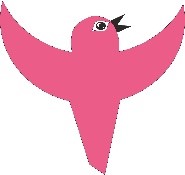 ПРАЙС-ЛИСТ ЦЕНТРА РАЗВИТИЯ РЕЧИ И ИНТЕЛЛЕКТА  “СОЛОВЕЙ”Приложение № 2 к Договору-оферте на оказание услуг Заявление о расторжении Договора – ОБРАЗЕЦКому:       Руководителю Центра развития речи и интеллекта“ Соловей”ИП ____________________________от Клиента: Ф _________________________________И _________________________________О _________________________________тел. _______________________________ЗаявлениеНастоящим поясняю, что между мной и вашей организацией заключен договор на оказание услуг (далее – Договор), по условиям которого я имею право на его одностороннее расторжение, при наличии уважительных причин.С учетом того, что __________________________________________________________________________________________________________________________________________________________________________________________________________________________________________________________________________________________________________________________________________________________________________________________(описать уважительные причины)прошу принять мой отказ от вышеуказанного Договора и вернуть денежные средства, в размере ____________________________________________________________________________________________________________________________________________________________________________________________________________________________.С условиями и последствиями расторжения Договора ознакомлен(а) и согласен(а).Никаких претензий к Центру не имею.Прикладываю документы, подтверждающие уважительность причины.__________________________ /__________________________(подпись/ФИО)«____» ______________________ 20___ г.Приложение № 3 к Договору-оферте на оказание услуг Заявление о приостановлении Договора – ОБРАЗЕЦКому:       Руководителю Центра развития речи и интеллекта“ Соловей”от Клиента: Ф _________________________________И _________________________________О _________________________________тел. _______________________________Заявление о приостановленииНастоящим поясняю, что между мной и вашей организацией заключен договор на оказание услуг (далее – Договор), по условиям которого я имею право на его приостановлении.С учетом того, что ________________________________________________________________________________________________________________________________________________________________________________________________________________________________________________________________________________________________________________________________________________________________________________________(описать уважительные причины)прошу приостановить исполнение Договора на срок _______________________ дней.С условиями Договора ознакомлен(а) и согласен(а).Никаких претензий к Центру не имею.Прикладываю документы, подтверждающие уважительность причины.__________________________ /__________________________(подпись/ФИО)«____» ______________________ 20___ г.Клиент: _______________________________________(фамилия, имя, отчество) Паспорт: серия _________ № _____________ Выдан :_______________________________ _______________________________________ Зарег. по адресу: г.            , РФ, ул. ______________________________________ _______________________________________ Центр: ИП _____________________________ (фамилия, имя, отчество) Паспорт: серия _________ № ______________  Выдан:___________________________________________________________Зарег. по адресу: РФ, г.Санкт-Петербург,     __________________________________________________________________№ пп Наименование услуги Продолжительность  Тариф (руб.)  1 Подготовка к школе с логопедическим компонентом (разовое/абонемент на 8 занятий)1 час 15 минут1600/88002 Индивидуальное занятие с логопедом-дефектологом (разовое/абонемент на 8 занятий)35 минут1550/112003 Мини - сад (разовое/ абонемент на 4 или 
12 занятий)3 часа1600/5400/138004 Раннее развитие (разовое/абонемент на 6 или 
12 занятий)45 минут1400/6600/120005 Робототехника (разовое/абонемент на 4 занятия)60 минут1500/4400